常州纺织服装职业技术学院省级培训项目2022GZGP/SP50（教师专业技能竞赛教练培训+学前教育专业教育技能）开班通知各位学员:根据《省教育厅关于做好2022年职业院校教师培训工作的通知》（苏教师函〔2022〕7号）文件要求，我校现将相关“教师专业技能竞赛教练培训+学前教育专业教育技能”培训项目培训报到事项通知如下：一、培训时间2022年7月9日—2022年7月15日（7月8日8:00—20:00报到） 二、报到地点及住宿安排1.报到地点：都喜天丽富都长江龙城酒店2.住宿地点：都喜天丽富都长江龙城酒店三、培训费用550元/人/天（含包住宿费、伙食费、场地、资料、交通费、以及其他方面产生的费用），参加培训往返及异地教学发生的城市间交通费，按照省级机关差旅费有关规定回单位报销。培训期间食宿统一安排，因未在培训期间（提前报到或延期离开酒店）以及未在学校安排地点住宿或就餐产生的所有费用由参培教师本人承担。四、携带物品1.登记表2份，所在单位盖章2.个人生活用品自备；3.自备学习用具，建议自带笔记本电脑一台、U盘一个；4.小一寸证件照2张。五、报到联系人联 系 人：蒋晓丽联系电话：13861218268电子邮箱：1463328477@qq.com  QQ群：902030061微信群：报到后建群六、疫情防控要求（一）如有以下情况，不得参加培训： 1.参加人员及其共同居住的人员14天内有疫情中高风险区或有病例报告社区的旅行史或居住史； 2.14天内具有中高风险地区所在地级市（区）或境内新发病例所在地级市（区）旅居史、接触史的人员，未排除感染风险者； 3.14天内有与新型冠状病毒感染者（确诊病例或无症状感染者）、疑似病例接触史；4.14天内接触过有流行病学史的发热或呼吸道症状的患者； 5.有聚集性发病（14天内在小范围如家庭、办公室等场所，出现2例及以上发热或呼吸道症状的病例）的情况； 6.已治愈出院的确诊病例或已解除集中隔离医学观察的无症状感染者，尚在随访或医学观察期内。（二）参培人员报到时，现场扫描二维码填写《个人健康情况筛查表》 ，并提供48小时酸检测报告。 （三）按照实时疫情防控要求须完成的事项。七、交通线路（1）常州北站：乘坐地铁1号线（3号口）往南夏墅方向，到科教城南站（3号口）下车，转乘302路公交车（恐龙城公交枢纽方向）在常州科教城站下车，步行1公里左右到达都喜天丽富都长江龙城酒店。全程1小时20分钟左右。乘坐出租车约65元，30分钟左右到达。（2）常州火车站/常州汽车站：乘坐地铁1号线（3号口）往南夏墅方向，到科教城北站（3号口）下车，转乘H3路公交车（常州大学武进校区方向）在天润花园北站下车，步行600米左右到达都喜天丽富都长江龙城酒店。全程60分钟左右。乘坐出租车约35元，30分钟左右到达。常州纺织服装职业技术学院2022年5月9日附 校园周边交通图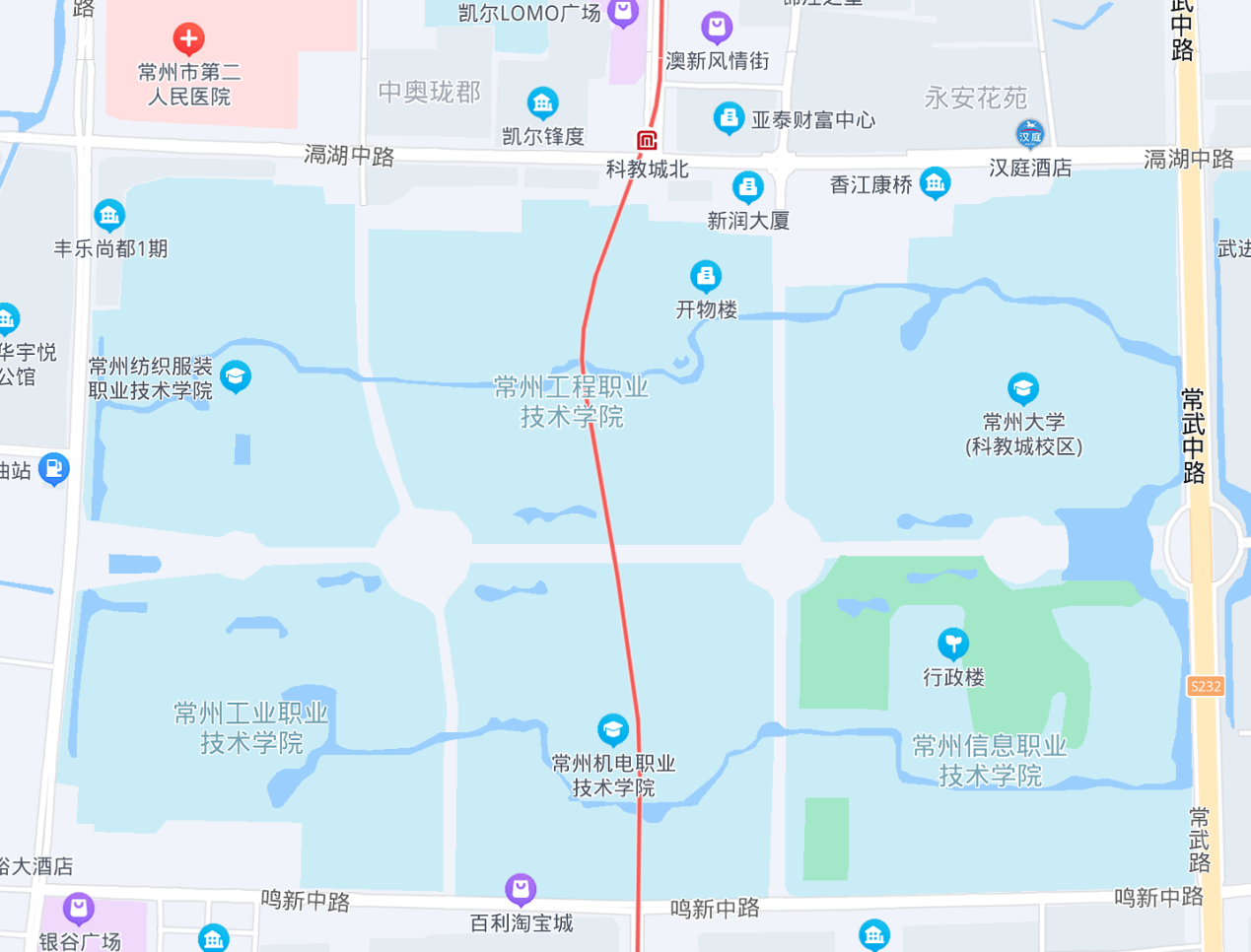 